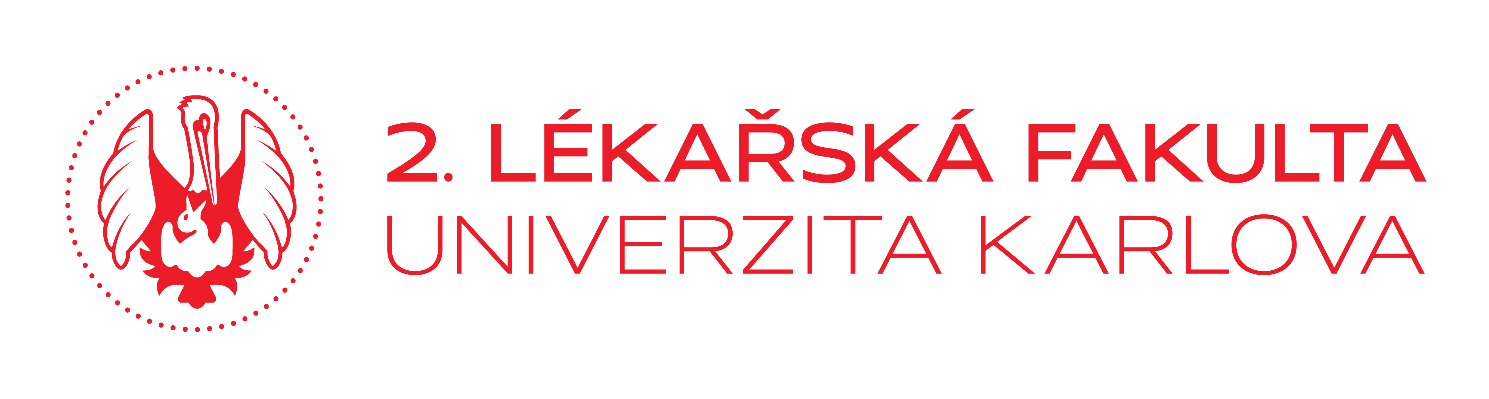 Žádost o zahraniční studijní pobyt/praktickou stáž v rámci programu Erasmus+ 
v akademickém roce 2020/2021Žádost o zahraniční studijní pobyt/praktickou stáž v rámci programu Erasmus+ 
v akademickém roce 2020/2021Prosíme, vyplňte, podepište a odevzdejte v písemné podobě na studijní oddělení děkanátu fakulty k rukám paní Stanislavy Palowské. Prosíme, vyplňte, podepište a odevzdejte v písemné podobě na studijní oddělení děkanátu fakulty k rukám paní Stanislavy Palowské. Jméno:Příjmení:Datum narození:Email:Mobil:Obor a ročník studia:Absolvované pobyty v zahraničíDruh (Erasmus+, Fond mobility, IFMSA, soukromá stáž, meziuniverzitní dohody…). Uveďte, na které instituci/akademický rokForma studia: bakářské /magisterské / doktorandské  (nehodící se škrtněte)Opakování předmětuUveďte název předmětů:Předmět 1Předmět 2Předmět 3Přerušení studia:Pokud ano, uveďte od kdy do kdy.Jazyková způsobilostUveďte, v jakém jazyce můžete pobyt/stáž absolvovat. Pomoc zahraničním studentům,např. účast v Buddy programuVybrané univerzity (řazené dle priority)1.Ročník a termín, ve kterém plánuji odjet:Návrh studijního plánu nebo náplně praxe:Stručně uveďte, jaké předměty v zahraničí chcete studovat 2.Ročník a termín, ve kterém plánuji odjetNávrh studijního plánu nebo náplně praxe: Stručně uveďte, jaké předměty v zahraničí chcete studovat.3. Ročník a termín, ve kterém plánuji odjetNávrh studijního plánu nebo náplně praxe:Stručně uveďte, jaké předměty v zahraničí chcete studovat.DatumPodpis